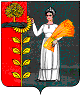 СОВЕТ ДЕПУТАТОВСЕЛЬСКОГО ПОСЕЛЕНИЯ НОВОЧЕРКУТИНСКИЙ СЕЛЬСОВЕТДобринского муниципального  района  Липецкой областиРоссийской Федерации51-я  сессия IV созываРЕШЕНИЕ04.09. 2013г.                                с.Новочеркутино                               №147-рс«Об утверждении «Программы социально-экономического развития сельского поселения Новочеркутинский сельсовет ДобринскогоМуниципального района Липецкой области на 2013– 2017 г»      Рассмотрев проект «Программы социально-экономического развития сельского поселения Новочеркутинский сельсовет Добринского муниципального района Липецкой области на 2013г – 2017 г», руководствуясь Федеральным законом от 06.10.2003г. №131-ФЗ «Об общих принципах организации местного самоуправления в Российской Федерации», ст.20,25 Устава сельского поселения, учитывая мнение постоянной комиссии по  экономике, бюджету, местным налогам и сборам и социальным вопросам, Совет депутатов сельского поселенияР Е Ш И Л :1.Утвердить «Программу социально-экономического развития сельского поселения Новочеркутинский сельсовет Добринского муниципального района Липецкой области на 2013г – 2017 г» (прилагается).2.Направить вышеназванную программу для официального обнародования.3.Настоящее решение вступает в силу со дня его принятия.Председатель Совета депутатов                                                                                 И.С.ПытинПрограммасоциально - экономического развития сельского поселения Новочеркутинский сельсоветДобринского муниципального района  Липецкой областина 2013 - 2017 г.ПРОГРАММАСОЦИАЛЬНО-ЭКОНОМИЧЕСКОГО РАЗВИТИЯСЕЛЬСКОГО ПОСЕЛЕНИЯ НОВОЧЕРКУТИНСКИЙна 2013– 2017 годы                                                                                                          I. Паспорт программы2. Общие данные2.1. Идентификационные параметры2.2. Устав сельского поселения Новочеркутинский сельсовет Добринского  муниципального района Липецкой  области2.3. Территориальная организация сельского поселения3. Анализ социально-экономического положения поселения3.1. территория, население, демографическая ситуацияЗанимает территорию в 9417 га. Входят населенные пункты: с. Новочеркутино, д.Архиповка, с.Александровка и д.Сомовка. Расстояние до райцентра - 20 км.Расстояние от с. Новочеркутино  до с.Александровка — 4 км..	Население проживает в 303 домах, в том числе: с. Новочеркутино - 163 дома, д.Архиповка- 3 дома, с. Александровка-135 домов,д.Сомовка-2 дома.	Население на 01.01.2013 года 997 человек.3.2. Социальная сфераКультура	Культурное обслуживание населения проводится в 2 клубных учреждениях, это СДК с. Новочеркутино и СДК с. Александровка .	Одной из основных целей деятельности культурных учреждений является организация досуга, в том числе путем привлечения населения к участию в творческих коллективах. В с.Новочеркутино создан  ансамбль «Рябинушка».	Книжное обслуживание населения проводят две сельские библиотеки в с. Новочеркутино и с.Александровка. Сегодня библиотека - это информационный центр, место общения, творческого досуга. 	Деятельность работников учреждений культуры будет направлена на:-	сохранение и развитие культурного наследия поселения (проведениеконкурсов поделок, рисунков);-	стимулирование народного творчества и развитие культурно – досуговой деятельности (литературные вечера, турниры, викторины, конкурсы);-	повышение квалификации работников культуры;-	развитие молодежного самоуправления, привлечения молодежи к участию в процессе социально - экономического развития поселения;-	содействие талантливой молодежи.Образование	На территории сельского поселения 1 действующая школа филиал МБОУ СОШ с.Пушкино в селе Новочеркутино. В настоящее время в филиале МБОУ СОШ с.Пушкино в селе Новочеркутино16 учащихся.(70 детей в селе Пушкино).Все учащиеся получают горячее бесплатное питание. Для всех работников и учащихся школ был организован и проведен профилактический медосмотр, медиками ЦРБ.Для учащихся с.Новочеркутино и с.Александровка обучающихся в Пушкинской школе организован подвоз.Одна из главных задач школ развитие творческих и физических способностей школьников,обеспечивающие формированию духовных и нравственных ценностей,потребности в здоровом образе жизни,что является фундаментом для успешной жизнедеятельности ребенка в будующем.В сентябре 2012 года открыла свои двери группа дошкольного образования на 20 мест на базе школы с.Новочеркутино 6 детей(3-с.Новочеркутино,3-Александровка).Подвоз детей осуществляет специально выделенный автобус.Здравоохранение	Имеется 2 фельдшерско-акушерских пункта в с. Новочеркутино и в с.Александровка. Есть потенциал получения первичной медицинской помощи.	Работа ФАПов строится по графику согласованному с администрацией. Медицинская помощь населению оказывается на амбулаторном лечении, при посещении на дому и подворном обходе. Работники ФАПа работают в благоустроенных помещениях и поддерживают идеальный порядок.                                                                                         Социальное обслуживание населения        Имеется отделение социального обслуживания населения на дому.  На надомном обслуживании находятся 23 пенсионера и инвалида, их обслуживают 5 социальных работника.ТорговляНа территории сельсовета розничную торговлю осуществляют 2 магазина РАЙПО,один частный магазин и два киоска. В магазинах постоянно соблюдаются ассортиментный перечень товаров, всегда чисто и уютно. На территории в настоящее время работают 2 киоска в с.Александровка и в с.Новочеркутино. В с.Новочеркутино открыт частный магазин .Жалоб от населения не поступало, а наоборот только положительные отзывы.Почтовые отделенияНа территории сельского поселения действуют 2 почтовых отделения в с.Новочеркутино и в с.Александровка .Периодические издания, пенсию и другие виды услуг доставляют своевременно. Отделения связи так же занимаются реализацией товаров. Пенсионеры и все жители могут приобрести товар на дому, с доставкой пенсии. В двух отделениях связи  есть выход в Интернет.3.3. производствоHa территории сельского поселения зарегистрировано 10 предприятий и организаций: Администрация сельского поселения, филиал МБОУ СОШ с.Пушкино в с.Новочеркутино,  клубная система, ОПС, ФАП, РАЙПО, 	В поселении осуществляют свою деятельность: ООО «Родничок», ООО «Добрыня», ООО «Восход» ,фермерские хозяйства .	В 2012 году зарегистрировано 14 предпринимателей и 5 КФХ .Личные подсобные хозяйстваОдной из значимых экономических составляющих для поселения, являются личные подсобные хозяйства и от их развития во многом, зависит сегодня благосостояние населения.Сегодня разработано ряд мер на стимулирование развития индивидуального предпринимательства и кооперации.Непосредственной и первостепенной задачей в текущем году перед администрацией сельского поселения станет: выполнение бюджетных обязательств в развитии территории, занятости населения, через создание кооперативов.В 2012 году был создан сельскохозяйственный кредитный потребительский  кооператив «СОЮЗ»,учредители кооператива являются 20 человек.Выдано кредита на сумму 78200рублей.Для получения субсидии с областного бюджета нам необходимо привлекать в кооператив людей,что создание таких кооперативов позволяет сократить до минимума документооборот, а также время выдачи кредита. 3.4. жилье, жилищное строительствоПо состоянию на 01.01.2013 год в муниципальной собственности находится 18 жилых домов.В стадии оформления находятся 5 домов; в 2012 году оформлено 2 дома. Каждое домовладение должно иметь своего хозяина, юридически оформлены.Кроме этого 50 частных домовладений еще не оформлены.	В сельском поселении  практически все жилье газифицированно. Водопровод имеется в большей части домов.3.5.  Бюджет сельского поселенияОсновными доходами бюджета сельского поселения Новочеркутинский сельсовет  являются: Структура расходов бюджета сельского поселения Новочеркутинский сельсоветза 2012-2013 гг.4. Цели, задачи социально-экономического развитиясельского поселения Новочеркутинский сельсовет  и направления деятельности по их реализациина 2013 - 2017 гг.Деятельность сельского поселения Новочеркутинский сельсовет в 2013 - 2017 гг. будет направлена на сохранение положительных тенденций, сложившихся в экономической и социальной сфере сельского поселения Новочеркутинский сельсовет,на улучшение инвестиционного климата, формирование комфортной поселковой среды, повышение качества жизни населения сельского поселения Новочеркутинский сельсовет».4.1.Оценка действующих мер по улучшению социально-экономического положенияНеобходимо в первую очередь видеть перспективу развития территории, а она непосредственно занята с развитием малого  и среднего бизнеса, а так же создание кооперативов, через участие в этом индивидуальных предпринимателей (КФХ),что позволит трудоустроить население получив источник дохода, в т.ч. исполнение бюджета,  который имеет социальную направленность ,на поддержание и улучшение всей инфраструктуры поселения, а это в свою очередь окажет положительное влияние на демографическую ситуацию в поселении.Необходимость в улучшении снабжением качественной питьевой водой. Для чего необходимо в текущем году провести ремонт скважин в с.Новочеркутино (где мастерские).Провести ревизию всей уличной водоразборной системы(колонки или просто вывод от центральной магистрали),что позволит сократить потери, особенно в летний период и сэкономить на электроэнергии, а также замене насосов.В селе Александровка установить частотник давления, что позволит также исключить потери воды и электроэнергии. С 2013 года согласно изменениям в областном административном кодексе- административные штрафы будут поступать в бюджет поселения. 4.2.Экономическое развитие сельского поселения Новочеркутинский сельсовет  на 2013-2017 г.г.3.3.1. Прогноз доходов на 2013-2017 гг. (тыс.руб.)3.3.2. Прогноз расходов на 2013-2017 гг. (тыс.руб.)Основные направления действий на уровне предприятий, органов местного самоуправления для решения существующих проблем, способные привести к успешному социально-экономическому развитию сельского поселения.Основные направления действия органа местного самоуправления, способные привести к успешному социально-экономическому развитию сельского поселения, были разработаны в соответствии с основными функциями, возложенными на органы местного самоуправления.Такими функциями ОМСУ являются:-	обеспечить условия для жизни и деятельности населения на территориисельского поселения;-	эффективно управлять муниципальной собственностью;-	обеспечить социальную защиту и безопасность населения;-	обеспечить социальное развитие населения;-	создать условия для развития бизнеса и самозанятости населения;-	способствовать развитию коммуникаций, сотрудничества, а также росту информационных потоков;-	обеспечить развитие  сельского поселения в целом;-	провести ремонт  учреждений  культуры;	Высокий уровень занятости активного населения, рост реальных денежных доходов населения, превышение рождаемости над смертностью, возвращение молодых специалистов после профессионального обучения в средних специальных и высших учебных заведениях.	При этом важно помнить, что ОМСУ смогут успешно выполнять свои полномочия только в том случае, когда будет представлять собой эффективно работающую организационную систему. Саморазвитие системы возможно при определении целей развития организации, формировании оптимальной организационной структуры, достаточном материальном обеспечении, высоком уровне квалификации и мотивированности работников. 5. Основные проблемы социально-экономического развитияВ результате проведенного анализа были выделены следующие основные проблемы социально-экономического развития сельского поселения:6.Желаемое состояние социально-экономического развития сельского поселения в перспективе.Сельское поселение должно стать территорией привлекательной для ведения бизнеса, проживания и отдыха. Основными критериями успешного развития сельского поселения будут рост средних доходов населения, увеличение средней продолжительности жизни, рост рождаемости, приток молодых специалистов, снижение скрытой и регистрируемой безработицы. Специализация сельского поселения должна складываться на базе приоритетных направлений развития бизнеса:-	развитие фермерского хозяйства;-	переработка сельскохозяйственной продукции индивидуальных производителей,-	развитие непроизводственной сферы (в том числе народных промыслов),-	развитие транспорта и транспортной инфраструктуры.Наименование ПрограммыПрограмма социально-экономического развития сельского поселения Новочеркутинский сельсовет Добринского  муниципального района на 2013 – 2017 год Основание для разработки ПрограммыФедеральный закон от 06.10.2003 № 131-ФЗ «Об общих принципах организации местного  самоуправления в Российской Федерации»Заказчик ПрограммыАдминистрация сельского поселения   Новочеркутинский сельсовет Добринского муниципального района Разработчик ПрограммыАдминистрация сельского поселения Новочеркутинский сельсовет Добринского муниципального районаИсполнители Программы Администрация сельского поселения Новочеркутинский сельсовет Добринского муниципального районаОсновная цель Программы Повышение качества жизни населения, его занятости и самозанятости экономических, социальных и культурных возможностей на основе развития сельхозпроизводства, предпринимательства,  личных подсобных хозяйств, торговой инфраструктуры и сферы услуг .Увеличение собственных доходов бюджета.Основные задачи ПрограммыЭкономические:                                                                  -  качественное исполнение полномочий по вопросам местного значения сельского поселения;    -содействие развитию   малого бизнеса через помощь в привлечении льготных кредитов на проекты, значимые для развития поселения и организации новых рабочих мест:      Социальные:                                                                            -развитие социальной инфраструктуры  культуры, физкультуры и спорта: - развитие личного подворья граждан, как источника доходов населения и развития  на этом фоне мини предприятий переработки.-содействие в привлечении молодых специалистов в поселение ( учителей, работников культуры, муниципальных служащих);-содействие в обеспечении социальной поддержки слабозащищенным слоям населения:- реконструкция сетей наружного освещение населенных пунктов поселения. - совершенствование работы Совета депутатов по вопросам, входящим в его компетенцию; - разработка и рассмотрение положений и программ, регламентирующих   жизнь населенных пунктов сельского поселения Новочеркутинский сельсовет ;- повышение роли администрации муниципального образования в плане управления, координации, взаимодействия, а также создание условий для улучшения работы предприятий различных форм собственности; - благоустройство и озеленение территории муниципального образования;- увеличение налогооблагаемой базы;- улучшение собираемости налогов в бюджет сельского поселения Новочеркутинский сельсовет ;- усиление контроля за использованием земель, окружающей среды;- оказание содействия индивидуальному жилищному строительству, соблюдению правил благоустройства и противопожарной безопасности;- организация обучения населения вопросам защиты в чрезвычайных ситуациях в области гражданской обороны, а также обучение начальствующего состава вопросам ГО и ЧС;- вовлечение молодежи в общественную жизнь поселения;- защита законных интересов граждан, обеспечение правопорядка на подведомственной территории, создание службы ДНД; -  выполнение законов по социальной защите населения;- оказание содействия в работе правоохранительных органов по профилактике и предупреждению преступности;- развитие личных подсобных хозяйств граждан, как источника доходов населения;- обеспечение социальной поддержки слабо защищенных слоев населения;- привлечение средств бюджетов всех уровней на развитие МО.Сроки и этапы реализации ПрограммыПериод реализации программы:   2013- 2017 годы.Перечень основных мероприятий ПрограммыСодержание и ремонт автомобильных дорог;Разработка документов территориального планирования сельского поселения;Благоустройство территории сельского поселения Новочеркутинский сельсовет;  Реконструкция сетей наружного освещения населенных пунктов поселения (Замена ламп ДРЛ на лампы ДНаТ (дуговые натриевые трубчатые лампы));Обеспечение первичных мер пожарной безопасности,Строительство дорог в с. Новочеркутино, в с.Александровка.Планируемые количественные и качественные показатели эффективности реализации Программы Социальная сфера:реконструкция:сооружений физической культуры и спорта __1_ (единиц);капитальный ремонт:учреждений культуры __1__ (единиц); Планируемые количественные и качественные показатели эффективности реализации Программы Инженерная инфраструктура:капитальный ремонт:водопроводных сетей протяженностью _150 м.,  снижение затрат на эксплуатацию светильников в 5 раз увеличит нормативное число горения используемых ламп (для ламп ДРЛ-250 – 3150 часов, для ламп ДНаТ- 250 – 16000 часов)снижение затрат на электроэнергию на 20% в сравнении с расчетными нормативами потреблениястроительство нового водопровода в с. Новочеркутино – 1,2 км.Торговля, общественное питание, бытовое обслуживание:- создание условий для деятельности сети предприятий торговли, работающих по принципу самообслуживания.Контроль зареализациейПрограммыСовет депутатов сельского поселения Новочеркутинский сельсовет, администрация сельского поселения Новочеркутинский сельсовет  ОжидаемыерезультатыреализацииПрограммыЭффективная реализация объявленных проектов.  Повышение инвестиционной и инновационной привлекательности поселения. 1Название сельского поселения полное по УставуНазвание сельского поселения полное по УставуНазвание сельского поселения полное по УставуНазвание сельского поселения полное по УставуНазвание сельского поселения полное по УставуНазвание сельского поселения полное по Уставу1Сельское поселение Новочеркутинский сельсовет Добринского  муниципального района Липецкой  областиСельское поселение Новочеркутинский сельсовет Добринского  муниципального района Липецкой  областиСельское поселение Новочеркутинский сельсовет Добринского  муниципального района Липецкой  областиСельское поселение Новочеркутинский сельсовет Добринского  муниципального района Липецкой  областиСельское поселение Новочеркутинский сельсовет Добринского  муниципального района Липецкой  областиСельское поселение Новочеркутинский сельсовет Добринского  муниципального района Липецкой  области1Почтовый адрес                                                            ТелефонПочтовый адрес                                                            ТелефонПочтовый адрес                                                            ТелефонПочтовый адрес                                                            ТелефонПочтовый адрес                                                            ТелефонПочтовый адрес                                                            Телефон2ИндексНаселенный пунктУлица№ домаКод Номер 2399442с.НовочеркутиноЦентральная18(47462)43315Наименование показателяДатаПримечание1Принятие устава01.10.20102Государственная регистрация устава25.10.20103Государственная регистрация изменений в Устав22.08.2012Наименование показателяЕд. изм.По состоянию на 01.01.2013Примечание1Населенные пункты, входящие в состав сельского поселения (с указанием расстояния до центра сельского поселения)Ед.4В т.ч. 1.1.ГородаКм.1.2.Поселки городского типа (наименование)Км.1.3.Сельские поселения (наименование)Км.Село НовочеркутиноКм.0деревня АрхиповкаКм.1Село АлександровкаКм.4деревня СомовкаКм.62Число хозяйств, всегоЕд.303По населенным пунктамСело НовочеркутиноЕд.163деревня АрхиповкаЕд.3Село Александровка135деревня Сомовка2№ п/пПоказательЕд. изм.на 01.01.2012на 01.01.20135Численность личных подсобных хозяйствединиц3043146В них поголовье скота по видам:7- Коровыгол.49378- Свиньигол.3624329- Овцы и козыгол.11310910- Птицагол.4127470011Лошадигол.1917Доходная частьструктура доходной части- 2012 г, %денежный эквивалент доходов 2012г, тыс.рубденежный эквивалент планируемых доходов 2013г, тыс.рубструктура доходной части-план 2013 г, %НДФЛ25,9%270,3357,916,7%земельный налог67,2%702696,0332,5%налог на имущество физических лиц1,6%1722,71,1%госпошлина4,1%43110,5%доходы от использования имущества, находящегося в государственной и муниципальной собственности94,2%984,5995,746,5%доходы от продажи материальных и нематериальных активов0,4%40,150%субвенции бюджетам поселений5,3%55,359,82,8%итого100,00%1044,62143,28100,00%Расходыструктура расходной части 2012 г, %денежный эквивалент расходов 2012г, тыс.рубденежный эквивалент планируемых расходов 2013г, тыс.рубструктура расходной части-план 2013 г, %Общегосударственные вопросы 49%2 210,9  1 777,3  40,2%Перечисление другим бюджетам бюджетной системы РФ (земельный контроль)0,8%36,5  39,4  0,9%Другие расходы50  Другие расходы 0,1%2,6  3,0  0,1%Прочие расходы,услуги75,00  0,00  0%Целевая поселенческая программа «Организация борьбы с мышами»00  5,00,1%Организация водоснабжения и водоответвления в границах сельского поселения Новочеркутинский сельсовет на 2013-2015гг00  149,4  3,4%Благоустройство сельского поселения Новочеркутинский сельсовет на 2013-2015гг10,6%476,7  429,6  9,7%Жилищное хозяйство на территории сельского поселения Новочеркутинский сельсовет на 2013 -2015гг00  27,0  0,6%Обеспечение пожарной безопасности на территории сельского поселения Новочеркутинский сельсовет на 2013-2015г0,6%28,6  36,0  0,8%Библиотечное обслуживание населения4,9%222,1  252,1  5,7%Создание условий для организации досуга и обеспечения жителей поселения услугами организаций культуры20,8%938,2  1409,1  23,7%Развитие физической культуры и спорта на территории сельского поселения Новочеркутинский сельсовет на 2013-2015г00  6,0  0,1%Благоустройство сельского поселения Новочеркутинский сельсовет на 2013-2015г3,8%172,6  242,2  5,5%Организация освещения улиц6,2%279,9  250,6  5,7%Расходные обязательства, возникшие в результате принятия нормативно-правовых актов органов местного самоуправления, предусматривающих предоставление межбюджетных трансфертов бюджетам других уровней2,0%88,7  96,0  2,2%Полномочия по первичному воинскому учету на территориях, где отсутствуют военные комиссариаты0059,81,4%итого100%4510,4  4422,5  100%Наименование показателей2013г2014г2015г2016г2017гНДФЛ357,9420,2350,8834,93172,7Налоговые доходы, кроме НДФЛ1641,7946,0898,82139,18128,7Неналоговые доходы995,71303,11429,53402,212928,4Безвозмездные перечисления1367,461,461,5146,4556,2Всего доходов4362,72730,72740,66522,624786,0Наименование показателей2013г2014г2015г2016г2017гОбщегосударственные расходы1777,31798,41776,72043,212349,69Перечисление другим бюджетам бюджетной системы РФ (земельный контроль)39,439,439,445,3152,1065Другие расходы32,933,453,9675Целевая поселенческая программа «Организация борьбы с мышами»5555,756,6125Организация водоснабжения и водоответвления в границах сельского поселения Новочеркутинский сельсовет 149,4289,6289,6333,04382,996Благоустройство сельского поселения Новочеркутинский сельсовет 382,2532,7532,7612,605704,496Жилищное хозяйство на территории сельского поселения Новочеркутинский сельсовет 27121213,815,87Обеспечение пожарной безопасности на территории сельского поселения Новочеркутинский сельсовет 36363641,447,61Библиотечное обслуживание населения252,1252,1252,1289,915333,402Создание условий для организации досуга и обеспечения жителей поселения услугами организаций культуры1049,11049,11049,11206,471387,43Развитие физической культуры и спорта на территории сельского поселения Новочеркутинский сельсовет 60000Организация благоустройства и озеленения территории  сельского поселения 76,7189,7189,7218,155150,878Организация освещения улиц250,6250,6250,6288,19331,419Благоустройство сельского поселения Новочеркутинский сельсовет212,9119,9119,9137,885158,568Расходные обязательства, возникшие в результате принятия нормативно-правовых актов органов местного самоуправления, предусматривающих предоставление межбюджетных трансфертов бюджетам других уровней96144,1148,5170,775196,391Полномочия по первичному воинскому учету на территориях, где отсутствуют военные комиссариаты59,863,665,575,32586,6238Условно утвержденные расходы168,8194,12223,238Всего расходов4422,54785,14938,65679,396531,3-Отсутствие квалифицированных рабочих мест на территории поселения.По состоянию на 01.01.2012г. в сельском поселении насчитывалось 6 человек безработных.За последние 5 лет количество работающих за пределами поселения возросло в 5 раз и составило 112 человек. Доля работающих на территории поселения жителей уменьшилась в 2 раза (с 89% до 54,1%).-Отсутствие эффективного механизма сбыта произведённой в ЛПХ продукции.На территории поселения нет сельхозкооперативов и заготовительных организаций. -Отраслевая асимметрия в развитии малого и среднего бизнеса.Около 38% субъектов малого предпринимательства занимается производством сельскохозяйственной продукции. Слабо развит малый бизнес в сфере потребительского рынка всего19% от общего количества объектов малого бизнеса. Отсутствует -  в сфере производства, платных и бытовых услуг.-Дисбаланс в развитии сельского хозяйства.На территории поселения осуществляется преимущественно растениеводство, животноводство отсутствует. 